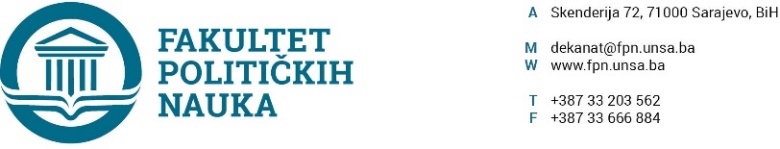 Broj: 02-1-    865  -1/19Datum, 26.06.2019. godineNa osnovu člana 104. Statuta Univerziteta u Sarajevu, a u vezi sa članom 103. Stav (3) Zakona o visokom obrazovanju Kantona Sarajevo („Službene novine Kantona Sarajevo“ br.33/17) i po prethodnoj saglasnosti sekretara, Vijeće Fakulteta političkih nauka Univerziteta u Sarajevu na sjednici održanoj 26.06.2019. godine  donosi ODLUKUO usvajanju dinamičkog plana potreba za raspisivanjem konkursa za izbor u zvanje Član 1.Usvaja se dinamički plan potreba za raspisivanjem konkursa za izbor u zvanje  za ak. 2019/2020. godinu (u nastavku: Dinamički plan napredovanja).Član 2.Sastavni dio odluke je tabelarni prikaz Dinamičkog plana napredovanja. Član 3.Odluka stupa na snagu danom donošenja, te će se dostaviti rektoru i upravnom odboru  Univerziteta. Obrazloženje: Članovi odsjeka Fakulteta predložili su i podržali donošenje odluke o usvajanju dinamičkog plana potreba za raspisivanjem konkursa za izbor u zvanje za ak. 2019/2020. godinu naučnonastavnog osoblja Fakulteta. Na osnovu navedenog, sačinjena je odluka čiji je sastavni  dio tabelarni prikaz  plan potreba za raspisivanjem konkursa za izbor u zvanje. Vijeće je na sjednici održanoj 26.06.2019. godine razmatralo Dinamički plan napredovanja, te je odlučeno kao u dispozitivu ove odluke.                                                                                                                                            DEKANAkt obradio: Umihana Salčin                                                                                _________________Akt kontrolisao i  odobrio: prof.dr. Mirza Smajić                                                                                                                                   Prof.dr. Šaćir Filandra Dostaviti: - www.fpn.unsa.ba;- evidencija Vijeća Fakulteta                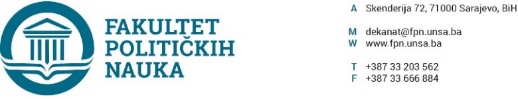 Tabelarni prikaz Dinamičkog plana napredovanja FPN UNSA za ak.2019/2020. godinu                                                                                                                                   DEKANAkt obradio: Umihana Salčin                                                                                _________________Akt kontrolisao i  odobrio: prof.dr. Mirza Smajić                                                                                                                                   Prof.dr. Šaćir Filandra  Dostaviti: - evidencija Vijeća Fakulteta                Broj: 02-1-    -1/19Datum, 26.06.2019. godineRb.Ime i prezimeOblastDatum izbora u zvanjeDatum isteka izbornog perioda Procedura izbora u zvanje1 Lamija SilajdžićKomunikologija/ žurnalistika01.02.2017.01.02.2021.Viši asistent-prijevremeni izbor2Doc.dr. Jasna DurakovićKomunikologija/ žurnalistika20.05.2011.20.05.2016.(mirovanje statusa od 01.01.2015. zbog obavljanja javne dužnosti)20.05.2020.Vanrednog profesora3V.asst. Enita Kapo ČustovićKomunikologija/ žurnalistika27.05.2015.27.05.2020.Docenta redovan izbor5Doc.dr. Mirza EmirhafizovićSociologija25.02.2015.(produžen izborni period) 06.05.2020.Vanrednog profesora- redovan izbor6V.asst. Nina BabićSocijalni rad25.02.2015.25.02.2020.Docenta- redovan izbor7Prof.dr. Udžejna HabulSocijalni rad16.07.2014.16.07.2020.Redovni profesor-redovni izbor8Prof.dr. Ešref Kenan RašidagićPolitologija16.07.2014.16.07.2020.Redovni profesor-redovni izbor9V.asst. Selma ĆosićSigurnosne i mirovne studije24.02.2016.24.02.2021.Docenta- redovan izbor10Emir VajzovićSigurnosne i mirovne studije25.01.2017.25.01.2022.Vanrednog profesora- prijevremeni izbor11NastavnikPolitologijaNovi nastavnikNovi nastavnikNovi nastavnik